保送生选拔测试安排携带材料：经所在中学签署意见并盖章的报名申请表，所获证书的原件，身份证原件，高中学生证原件、东华大学2021年外语类保送生测试准考证。面试时间：2020年1月16日13:30—19:00面试方式：双机位网上面试。环境要求：独立安静的面试房间，房间内只有考生单独一人，考生面对墙壁就坐。网上测试软件：腾讯会议软件1.5以上版本+2个腾讯会议账号（可直接使用微信账号注册），请先手机或者电脑上下载好相关软件和注册账号。如有疑问，可直接添加准考证中的手机号，微信添加考务老师周老师。硬件设备：两个手机或者一个手机+一个电脑，我们将在16号上午9点-11点进行模拟测试。请考生预留时间在此时间段内准时参加。双机位进入会议室等候室时，备注姓名1，姓名2以区别不同的机位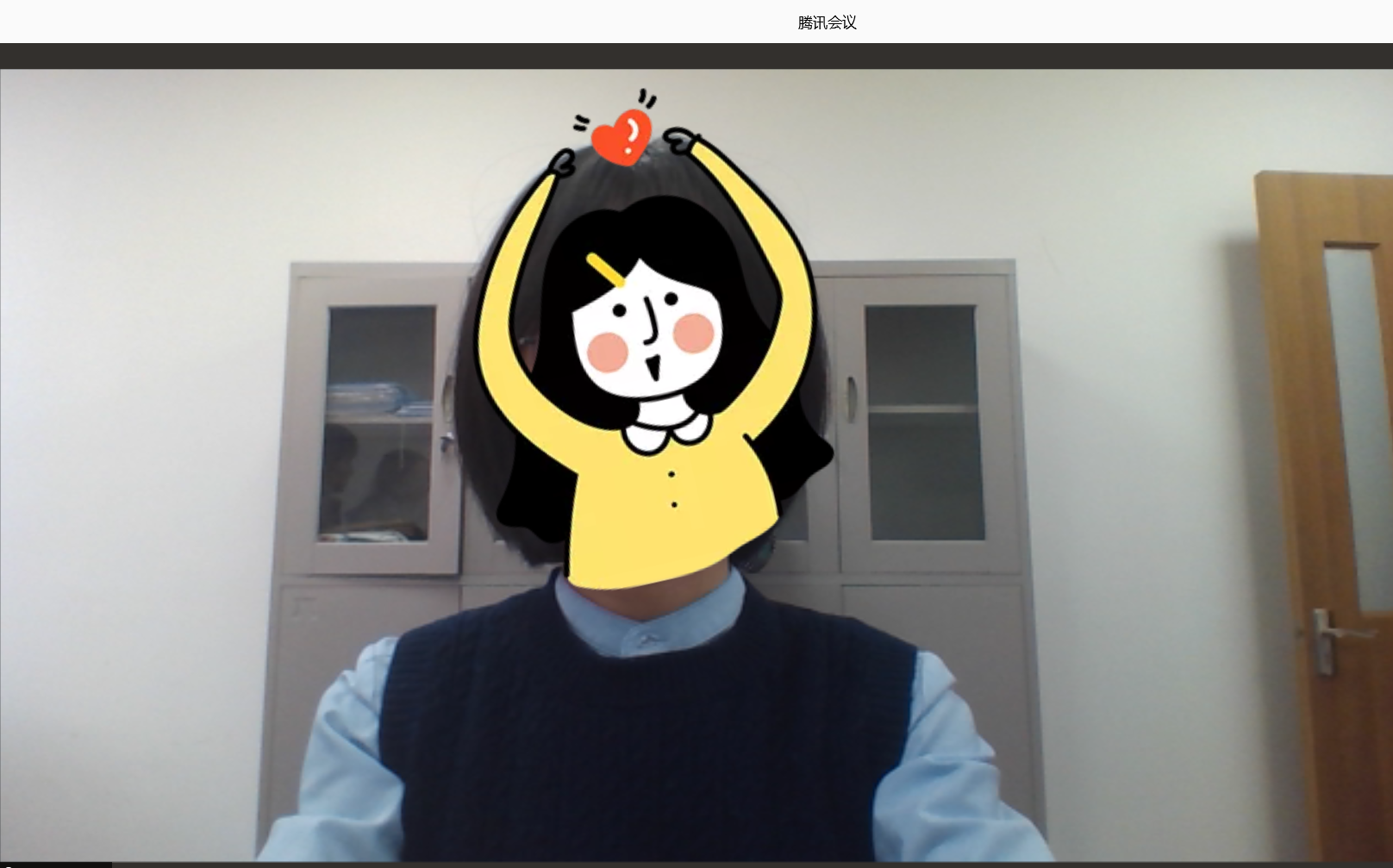 机位1，正面面试机位，手机或者笔记本电脑均可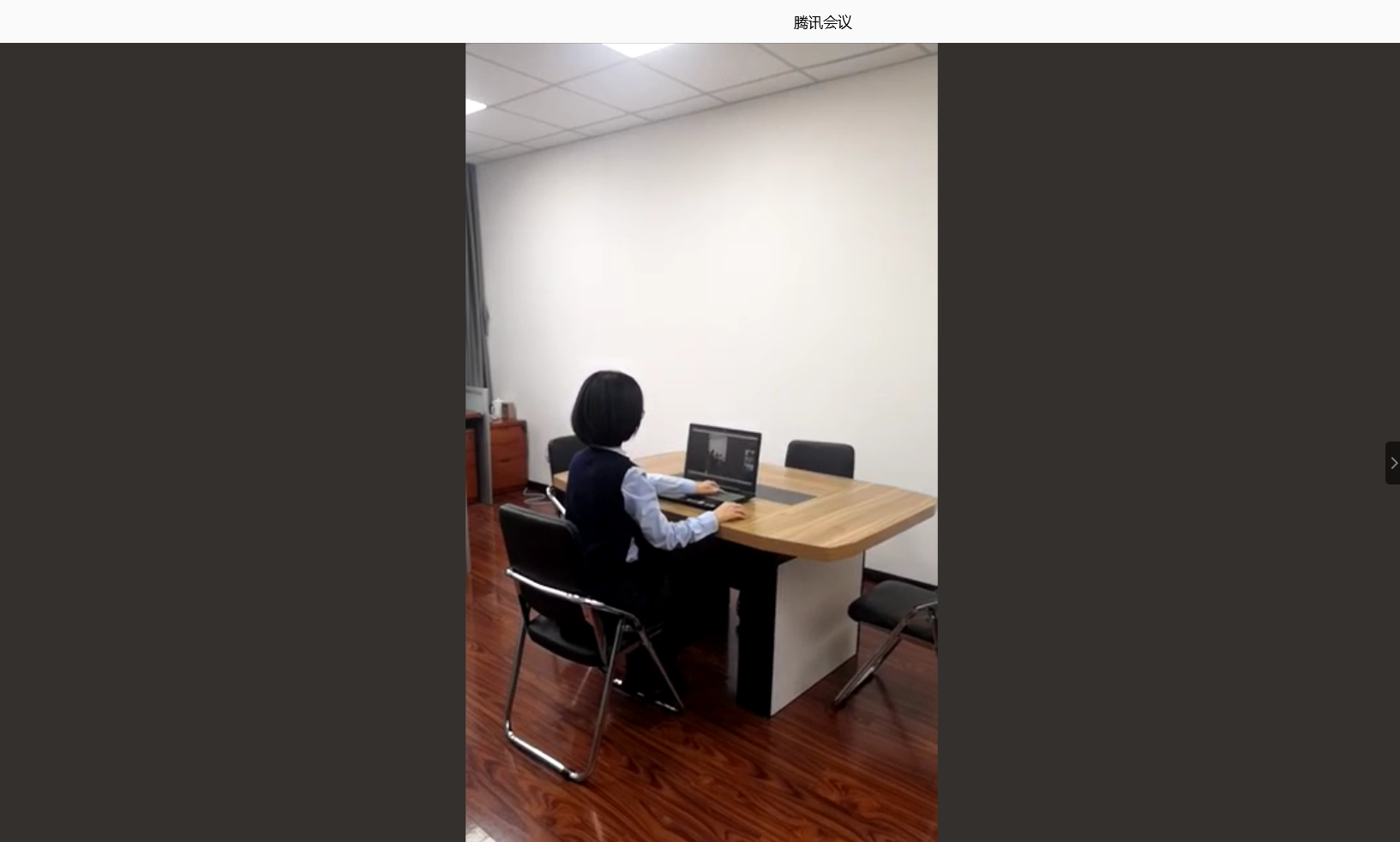 机位2，侧后方机位，手机或者笔记本电脑均可面试内容：1、3分钟的自我介绍（外语。英语/日语均可）；2、问答（考核学生外语水平能力和综合素质能力）1、模拟测试链接地址：邀请您参加腾讯会议会议主题：东华大学2021年外语类保送生模拟测试
会议时间：2021/01/16 08:30-11:00 (GMT+08:00)

点击链接入会，或添加至会议列表：
https://meeting.tencent.com/s/FUrIaggnem1V

会议 ID：182 889 923
会议密码：111111
2、正式面试链接地址：请根据自己的面试时间提前5分钟进入会议室等待。邀请您参加腾讯会议
会议主题：东华大学2021年外语类保送生面试
会议时间：2021/01/16 12:30-19:30 (GMT+08:00)

点击链接入会，或添加至会议列表：
https://meeting.tencent.com/s/CXYwEmJXgLGo

会议 ID：729 290 754
会议密码：888888

报名号姓名生源省市面试时间211025507000006邓正阳广东省13:30211025507000012王琛锴河北省13:45211025507000019刘涵月江西省14:00211025507000035陈锦霖江西省14:15211025507000041谢天宇上海市14:30211025507000049周之尧上海市14:45211025507000051马钰佳上海市15:00211025507000053张小菁上海市15:15211025507000057吉晟上海市15:30211025507000060李沁园上海市15:45211025507000027胡珂儿浙江省16:00211025507000031毛天誉浙江省16:15211025507000032何天妤浙江省16:30211025507000020苏怡馨福建省18:00211025507000039张杰荣福建省18:15211025507000048杨潇福建省18:30211025507000054林心怡福建省18:45